Aanvraag ligplaats gemeentehaven LeekPersoonlijke gegevensAchternaam:-------------------------------------------------------------------------------------------------Voorletters:-------------------------------------------------------------------------------------------------Adres:-------------------------------------------------------------------------------------------------Postcode/Woonplaats:-------------------------------------------------------------------------------------------------Telefoonnummer:-------------------------------------------------------------------------------------------------E-mail:-------------------------------------------------------------------------------------------------Gegevens bootNaam boot:-------------------------------------------------------------------------------------------------Type boot:-------------------------------------------------------------------------------------------------Lengte:					Breedte:			-------------------------------------------------------------------------------------------------Diepgang:-------------------------------------------------------------------------------------------------Datum:			Handtekening:-------------------------------------------------------------------------------------------------

Ligplaatsnummer (toekenning door Havenmeester):Aanvraag retourneren aan: de havenmeester in het Havengebouw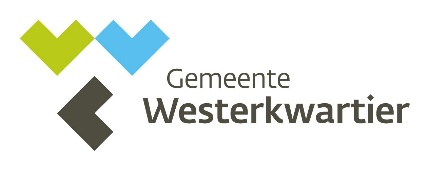 